Match..                    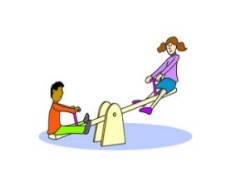 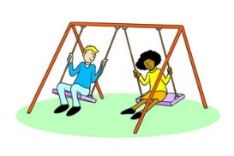 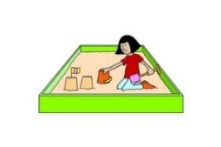 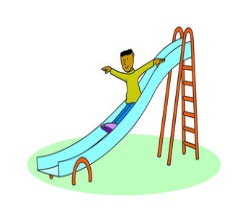 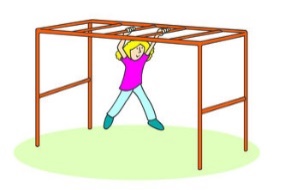 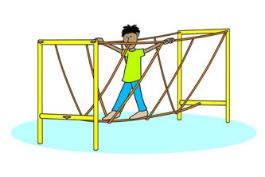 Find the following words in the crossword. 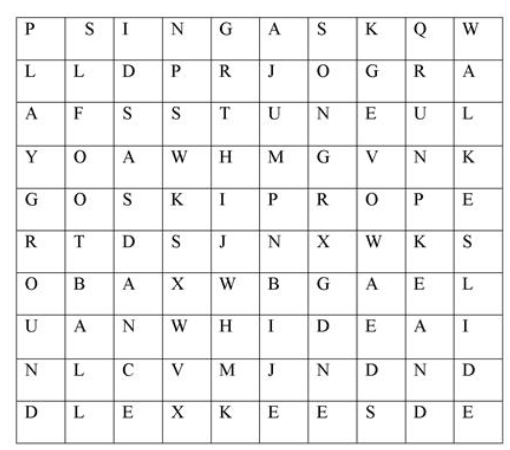 Answer keySwings-2, monkey bar -5, seesaw – 1, sand pit -3. Slide -4. Bridge -6.Name: ____________________________    Surname: ____________________________    Nber: ____   Grade/Class: _____Name: ____________________________    Surname: ____________________________    Nber: ____   Grade/Class: _____Name: ____________________________    Surname: ____________________________    Nber: ____   Grade/Class: _____Assessment: _____________________________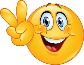 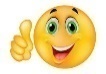 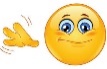 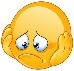 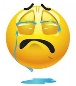 Date: ___________________________________________________    Date: ___________________________________________________    Assessment: _____________________________Teacher’s signature:___________________________Parent’s signature:___________________________Swings             monkey bar                   seesaw                  sand pit                   slide                 bridgeSwing, slide, dance, run, skip rope, football, playground, jump, walk, sing a song, hide and seekpsingaswljoraasunulywmgnkgskiproperdnsoaglunhideaincnddekeesde